Spoštovane dijakinje in dijaki zaključnih letnikov in prvega letnika programa zdravstvena nega! Veseli smo, da se bomo v ponedeljek, 22. februarja 2021, lahko znova srečali v šoli pri pouku. O vnovičnem delnem odpiranju srednjih šol smo bili obveščeni z okrožnico Ministrstva za izobraževanje, znanost in šport z dne 11. 2. 2021. Do vsebine lahko dostopate tukaj: https://www.sviz.si/datot/okroznica_odpiranjessdd_feb2021.pdf Zavodi s področja vzgoje in izobraževanja, univerze in samostojni visokošolski zavodi morajo pri izvajanju dejavnosti še naprej upoštevati priporočene smernice ministrstva, pristojnega za zdravje, in Nacionalnega inštituta za javno zdravje (NIJZ) za preprečevanje okužbe z virusom SARSCoV-2, čemur bodo sledili tudi šolski protokoli.Predvideni higienski in drugi ukrepiV skladu z opozorili NIJZ (priloga 1: Obvestilo staršem pred postopnim odpiranjem vzgojno-izobraževalnih zavodov) prosimo, naj se v šolske klopi vračajo zdravi dijaki in naj se v šoli oz. na celotnem šolskem območju dosledno upoštevajo higienska priporočila NIJZ v zvezi s higieno rok, higieno kihanja in kašlja, primerno razdaljo, nošenjem mask ipd. Pouk posameznih oddelkov naj bi v največji možni meri potekal ves čas v isti učilnici, ki ni nujno matična učilnica oddelka (v nadaljnjem besedilu pa jo bomo vseeno imenovali matična). Računalnik v učilnici praviloma uporablja le učitelj. V računalniških in drugih specializiranih učilnicah, ki jih uporabljajo dijaki različnih oddelkov, je po vsaki menjavi oddelka ali dela oddelka obvezno prostor prezračiti (za to skrbi učitelj). Pred vstopom v prostor, ki ga uporabljajo dijaki različnih oddelkov, je obvezno razkuževanje rok. Pri izvedbi praktičnega pouka se je potrebno dosledno držati za posamezno specializirano učilnico pripravljenega  protokola uporabe prostora in opreme (pripravijo poučujoči učitelji, seznanijo s tem dijake), urnik pa bo prilagojen tako, da se zagotovi čim manjše število skupin v enem dnevu. V izobraževalnem programu zdravstvena nega se za del praktičnega pouka, ki se izvaja v kliničnem okolju, upoštevajo navodila, ki veljajo za zdravstveno ustanovo. V izobraževalnem programu predšolska vzgoja se za del praktičnega pouka, ki se izvaja v vrtcih, upoštevajo navodila, ki veljajo za vrtce. Pri praktičnem pouku/praksi velja, da se upoštevajo priporočila/navodila, ki veljajo za posamezno dejavnost/panogo. Dijaki različnih oddelkov se v času pouka praviloma ne mešajo med seboj, s čimer se dosega zmanjšanje stikov ter posledično znižuje možnost prenosa virusa. Pouk športne vzgoje lahko poteka v športni dvorani oziroma telovadnici brez mešanja skupin dijakov iz različnih oddelkov – sicer je priporočljivo izvajati čim večji delež pouka pri športni vzgoji na prostem. H garderobnim omaricam hkrati prihajajo le dijaki posameznih oddelkov. Garderobe v telovadnici je potrebno pred vsako skupino očistiti in razkužiti. Dijaki v odmorih praviloma učilnic ne zapuščajo. Vsak oddelek praviloma uporablja tiste sanitarne prostore, ki so najbližji učilnici, ki jim je dodeljena. Garderobe se do nadaljnjega ne bodo uporabljale, dijaki bodo vstopali v učilnice obuti. Za varnost svoje lastnine odgovarja vsak dijak sam. Individualna in skupinska pomoč/dodatna strokovna pomoč se izvaja ob upoštevanju vseh higienskih ukrepov za preprečevanje širjenja virusa SARS-CoV-2 (samo dijaki istega razreda, odrasla oseba na zadostni razdalji oz. z masko). Dijaki si šolskih potrebščin, pripomočkov in drugih predmetov med seboj ne izmenjujejo in ne izposojajo oz. jih pred uporabo obvezno razkužijo. Obšolske dejavnosti (krožki) se ne bodo izvajale . Ob vhodih, na hodnikih oz. v prostorih, kjer ni dosegljiva tekoča voda/milo/papirnate brisačke, bodo razkužila, v šoli so tudi  infografike z navodili za splošne higienske ukrepe.V šolski objekt naj vstopajo samo dijaki in zaposleni, preostali le z utemeljenim razlogom, po predhodni najavi, z obrazno masko in v skladu z navodili šole. Ob tem je obvezno evidentiranje obiskovalca in zagotovljeno spremstvo predstavnika šole (dva dežurna dijaka pri šolskem vhodu). Govorilne ure in roditeljski sestanki potekajo na daljavo oziroma po telefonu ali prek računalniške oziroma prek video povezav. V učilnici, kjer so navzoči le dijaki enega oddelka, za dijake ni potrebna uporaba mask. Učitelji in drugi strokovni delavci v učilnici uporabljajo maske. V skupnih prostorih uporabljajo maske učitelji in preostale odrasle osebe ter dijaki, dijaki tudi pri pouku zunaj matičnega razreda/oddelka. Zaščitne maske zase dijaki prinesejo s seboj, po možnosti pralne. V nasprotnem primeru proizvajamo dodatne nevarne odpadke in izpostavljamo naše čistilno osebje, saj je protokol za odlaganje odstranjenih mask precej zapleten. Šola sicer ima za nujne primere na voljo tudi določeno količino zaščitnih mask za enkratno uporabo.Začetek poukaDijaki bodo prišli vsak v svojo matično učilnico v skladu s spodnjo tabelo. Praviloma se bo pouk vseh oddelkov izvajal le v pritličju šole (Priloga 2), zato prehodi v višja nadstropja niso dovoljeni.Vsi dijaki morajo s seboj prinesti izjavo o zdravstvenem stanju (Priloga 3), ki jo natisnejo, izpolnijo in dajo v podpis staršem (mladoletni dijaki), polnoletni pa jo lahko podpišejo sami. Če nimajo tiskalnika, lahko izjavo tudi ročno prepišejo.Tabela 1: Razpored učilnicTabela 2: Uporaba računalniških učilnic 1.15 in 1.16Tabela 3: Uporaba učilnice 0.18 pri delitvi 4. Ae v skupini pri praktičnem pouku*gre za isto skupino dijakov, zamenjata se učiteljiciMalica Dijaki pri prevzemanju obrokov upoštevajo higienska navodila NIJZ in Pravila uživanja obrokov. Razkuževanje rok pred obrokom in po njem je obvezno. Dijaki so razvrščeni v urejeno kolono v razmiku 1 m (talne oznake). Vsi dijaki do trenutka, ko začnejo uživati malico, obvezno in pravilno nosijo masko.Navodila in vse informacije posreduje ga. Karmen Štefanič, organizatorica šolske prehrane.Šolska knjižnicaŠolska knjižnica bo v prvem tednu (15. 2. do 19. 2.) še zaprta, pri čemer je za nujne primere knjižničarka ga. Deja Avsec ves čas dosegljiva. V sledečih tednih bo šolska knjižnica za izposojo in vračanje knjižničnega gradiva odprta dvakrat tedensko in sicer vsak torek in četrtek med 8.00 in 12.00. V knjižnico lahko vstopajo samo zdrave osebe, obvezna je zaščitna maska in razkuževanje rok ob vstopu. Vzdrževati je potrebno primerno varnostno razdaljo. Šolska svetovalna službaŠolska svetovalna služba je od 15. 2. 2021 za nujne primere na razpolago vsem dijakom šole v prostorih šole, vendar izključno po vnaprejšnjem dogovoru v aplikaciji Teams. Ob vstopu v šolo so dijaki dolžni dokazati dogovorjen sestanek s tem, da dežurnemu dijaku pokažejo e-vabilo v aplikaciji Teams.Fotokopiranje v šolski kopirniciFotokopiranja v kopirnici v 2. nadstropju šole do nadaljnjega ne bo. Oddajanje telovadnice vključno s šolskim fitnesomŠola vključno s telovadnico in fitnesom bo zaprta za zunanje uporabnike/najemnike vse dokler se znova ne preide na model A.Gostovanje vrtca na ETrŠVsi, ki bodo dostopali do prostorov, ki jih ima v uporabi vrtec (Vrtec Mavrica), se bodo držali enakih protokolov, kakor veljajo za dijake/zaposlene/obiskovalce ETrŠ. Starši bodo lahko prosto (sicer z masko in ob razkuževanju rok…) pripeljali v vrtec otroke do 8. ure in jih odpeljali od 14. ure naprej. Če bodo prišli v šolsko stavbo v vmesnem času, se bodo morali registrirati pri naših dežurnih učencih.Sankcioniranje neupoštevanja protokolovProsimo za strogo upoštevanje vseh dogovorjenih pravil in protokolov, saj s tem varujemo ne le svoje zdravje, ampak tudi zdravje vseh drugih, s katerimi prihajamo v stike. Vse kršitve, za katere bomo ocenili, da ogrožajo zdravje in s tem lahko tudi življenje, se bode sankcionirale kot težje kršitve po 1. alinei 1. odstavka 56.a člena Zakona o poklicnem in strokovnem izobraževanju, za katero je zagrožena izključitev iz šole.Priloge: Priloga 1: Obvestilo NIJZ staršem pred postopnim odpiranjem vzgojno-izobraževalnih zavodovPriloga 2: Tloris pritličja in prvega nadstropjaPriloga 3: Izjava o zdravstvenem stanjuPriloga 1:Obvestilo staršem pred postopnim odpiranjem vzgojno-izobraževalnih zavodov Spoštovani starši, obveščamo vas, da lahko  v šolo prihajajo samo zdravi otroci. Prosimo, da pri tem upoštevate naslednje:V zadnjih 14 dneh otrok ni bil v stiku z osebo, pri kateri je bila potrjena okužba s SARS-CoV-2.Otroku ni bila odrejena karantena.V zadnjih 14 dneh mu zdravnik oz. epidemiološka služba ni priporočila samoizolacije. Če se bodo pri otroku pojavili zgoraj navedeni znaki/simptomi ali bo potrjena okužba 
s SARS-CoV-2 pri osebi, ki z otrokom biva v istem gospodinjstvu, naj  otrok ostane doma.Če vaš otrok zboli z zgoraj navedenimi znaki/simptomi ali bo potrjena okužba s SARS-CoV-2 
pri osebi, ki z otrokom biva v istem gospodinjstvu, naj ostane doma in omeji stike z drugimi ljudmi. Če je otrok bolan, za nadaljnja navodila pokličite otrokovega izbranega ali dežurnega zdravnika. 
V primeru potrjene okužbe v družini ali drugega tesnega stika z okuženo osebo boste nadaljnja navodila prejeli od epidemiološke službe.Priporočamo vam, da otrok omeji stike s starejšimi (npr. s starimi starši) in osebami 
s pridruženimi kroničnimi boleznimi ali imunskimi pomanjkljivostmi, saj so le-ti bolj ogroženi 
za težek potek bolezni. Osnovne informacije o COVID-19Okužba z virusom SARS-CoV-2 lahko povzroči koronavirusno bolezen 2019 oz. COVID-19. Inkubacijska doba (čas med okužbo in pojavom bolezni) je lahko do 14 dni, povprečno približno 6 dni. Bolezen se najpogosteje kaže z znaki/simptomi okužbe dihal, to je s slabim počutjem, utrujenostjo, nahodom, vročino, kašljem in pri težjih oblikah z občutkom pomanjkanja zraka. Pri približno 80% okuženih bolezen poteka v lažji obliki. Pri otrocih je potek bolezni praviloma lažji, tveganje za težek potek in zaplete pa se poveča pri starejših (zlasti starejših od 60 let) in osebah s pridruženimi boleznimi, kot so srčno-žilne bolezni, bolezni pljuč, jeter, ledvic, sladkorna bolezen, imunske pomanjkljivosti ipd. Za težji potek bolezni je značilna pljučnica. Za potrditev ali izključitev okužbe s SARS-CoV-2 je potrebno mikrobiološko testiranje. Okužba s SARS-CoV-2 se med ljudmi prenaša kapljično, z izločki dihal. Za prenos je potreben tesnejši stik z bolnikom (razdalja do bolnika manj kot 1,5 m). Okužba je možna tudi ob stiku s površinami, onesnaženimi z izločki dihal. Za preprečevanje okužbe je tako najpomembnejša dosledna higiena rok in kašlja. Podrobna navodila za preprečevanje okužbe in več informacij na spletni strani Nacionalnega inštituta za javno zdravje: https://www.nijz.si/sl/koronavirus-2019-ncovV primeru, da ima otrok zdravstvene omejitve za prisotnost pri pouku v šoli v času pojavljanja okužbe s SARS-CoV-2, se posvetujte z otrokovim izbranim osebnim zdravnikom.Priloga 2:Tloris pritličja – matične učilnice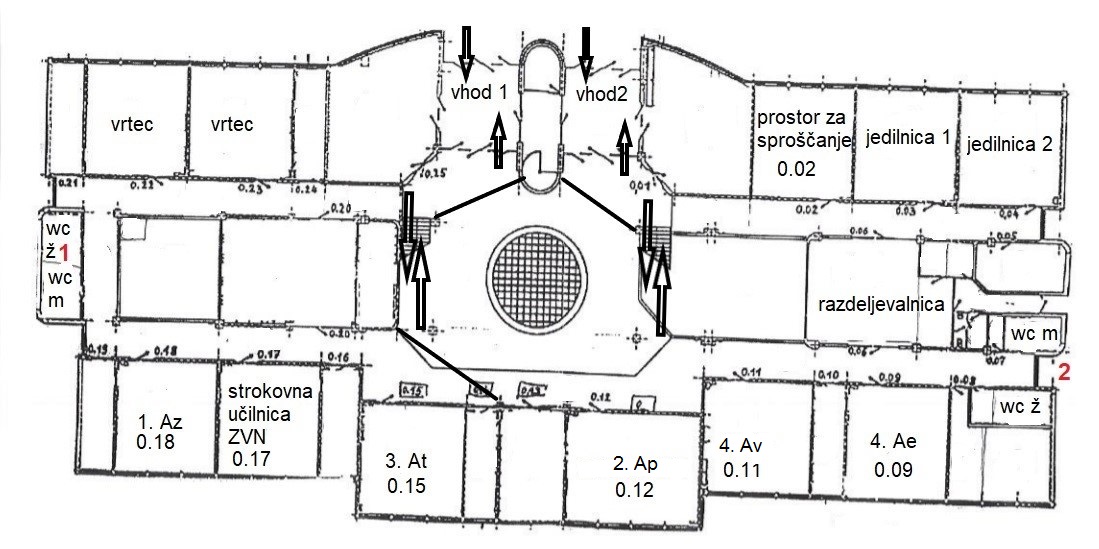 Priloga 3:EKONOMSKA IN TRGOVSKA ŠOLA BREŽICE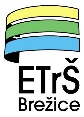         Bizeljska cesta 45              8250 Brežice																		Brežice, 19. 2.  2021Izjava dijaka oz. staršev* pred postopnim odpiranjem vzgojno-izobraževalnih zavodov(zajezitev širjenja SARS-CoV-2)Starši dijaka oz. dijak ______________________________________________ (ime in priimek) iz oddelka _____________izjavljam-o:V zadnjih 14 dneh dijak ni imel kateregakoli od naslednjih simptomov/znakov: povišana telesna temperatura, kašelj, glavobol, slabo počutje, boleče žrelo, nahod, težko dihanje (občutek pomanjkanja zraka), driska oz. je bil v tem obdobju zdrav.V zadnjih 14 dneh  dijak ni bil v stiku z osebo, pri kateri je bila potrjena okužba s SARS-CoV-2.Če se bodo pojavili zgoraj navedeni znaki/simptomi ali bo potrjena okužba s SARS-CoV-2 pri osebi, ki z dijakom biva v istem gospodinjstvu (najpogosteje družinski član), bo dijak ostal doma.Dijak je seznanjen z navodili za preprečevanje okužbe s SARS-CoV-2 na ETrŠ Brežice, jih razume in jih bo dosledno upošteval, da zaščiti sebe in vse, s katerimi prihaja v stik. Dijak je seznanjen, da mu bo ob kršitvi navodil za preprečevanje okužbe s SARS-CoV-2 na ETrŠ Brežice izrečena takojšnja prepoved obiskovanja aktivnosti na šoli. Podpis dijaka: ______________________                Podpis staršev: ___________________Kraj in datum: ________________ Če dijak zboli z zgoraj navedenimi znaki/simptomi ali bo potrjena okužba s SARS-CoV-2 pri osebi, ki z dijakom biva v istem gospodinjstvu (najpogosteje družinski član), ostane dijak doma in omeji stike z drugimi ljudmi. Če je dijak bolan, za nadaljnja navodila pokličite svojega izbranega ali dežurnega zdravnika. V primeru potrjene okužbe v družini ali drugega tesnega stika z okuženo osebo, boste nadaljnja navodila prejeli od epidemiološke službe.Priporočamo, da dijak omeji stike s starejšimi (npr. s starimi starši) in osebami s pridruženimi kroničnimi boleznimi ali imunskimi pomanjkljivostmi, saj so le-ti bolj ogroženi za težek potek bolezni. Druženje mladostnikov namreč poveča tveganje za okužbo.* Polnoletni dijak lahko izpolni in podpiše izjavo sam, mladoletnim dijakom pa jo podpišejo tudi starši oz. skrbniki.oddelekrazrednikmatična učilnicavhodsanitarijeEKONOMSKI TEHNIK (SSI)EKONOMSKI TEHNIK (SSI)EKONOMSKI TEHNIK (SSI)4. AeMetka Galič0.0922EKONOMSKI TEHNIK (PTI)EKONOMSKI TEHNIK (PTI)EKONOMSKI TEHNIK (PTI)2. ApUrška Senica0.1212PREDŠOLSKA VZGOJA (SSI)PREDŠOLSKA VZGOJA (SSI)PREDŠOLSKA VZGOJA (SSI)4. AvVladka Lopatič Omerzu0.1122ZDRAVSTVENA NEGA  (SSI)ZDRAVSTVENA NEGA  (SSI)ZDRAVSTVENA NEGA  (SSI)1. AzMartina Peterlin0.1811TRGOVEC (SPI)TRGOVEC (SPI)TRGOVEC (SPI)3. AtMira Starc0.1511oddelekrazrednikčas uporabe1.151.16EKONOMSKI TEHNIK (SSI)EKONOMSKI TEHNIK (SSI)EKONOMSKI TEHNIK (SSI)4. AeMetka Galiččetrtek 1. ura1.skupinaSenica2.skupinaPirtovšekEKONOMSKI TEHNIK (PTI)EKONOMSKI TEHNIK (PTI)EKONOMSKI TEHNIK (PTI)2. ApUrška Nadja Senicačetrtek 4. uračetrtek 7. in 8. uraŠtefanič/ZDRAVSTVENA NEGA  (SSI)ZDRAVSTVENA NEGA  (SSI)ZDRAVSTVENA NEGA  (SSI)1. AzMartina Peterlinpetek 3. in 4. ura2. skupinaFurlan/1. AzMartina Peterlinpetek 5. in 6. ura1. skupinaFurlan/oddelekrazrednikčas uporabe0.18učiteljEKONOMSKI TEHNIK (SSI)EKONOMSKI TEHNIK (SSI)EKONOMSKI TEHNIK (SSI)4. AeMetka Galičponedeljek 5. uraEPM*Mlakarponedeljek 6. uraEPS*Starctorek 6.uraBVŠ1*Štefaničtorek 7. uraBVS2*Starcsreda 2. uraFIK – 2. skupinaMlakarsreda 3. uraFPV – 2. skupinaSenicasreda 4. uraFPV – 2. skupinaSenicaODDELEKČAS DELITVE MALICEŠT. DIJAKOV, ki malicajoPROSTORmalicanjaČIŠČENJEprostora4. Ae10.25 - 10.4514J 22. Ap10.25 - 10.458R10.454. Av10.25 - 10.4523J 11. Az10.25 - 10.4518sproščevalnica3. At10.25 – 10.459sproščevalnicaUČITELJI10.45 – 11.05R